муниципальное бюджетное дошкольное образовательное учреждение«Детский сад  №326».Адрес: . Красноярск, ул. Славы, д.13 «А», тел./факс 225-82-0 e-mail: mbdou326@mail.ruКонспектнепосредственно образовательнойдеятельности на тему:«Самый главный с давних пор на дороге светофор» (правила дорожного движения)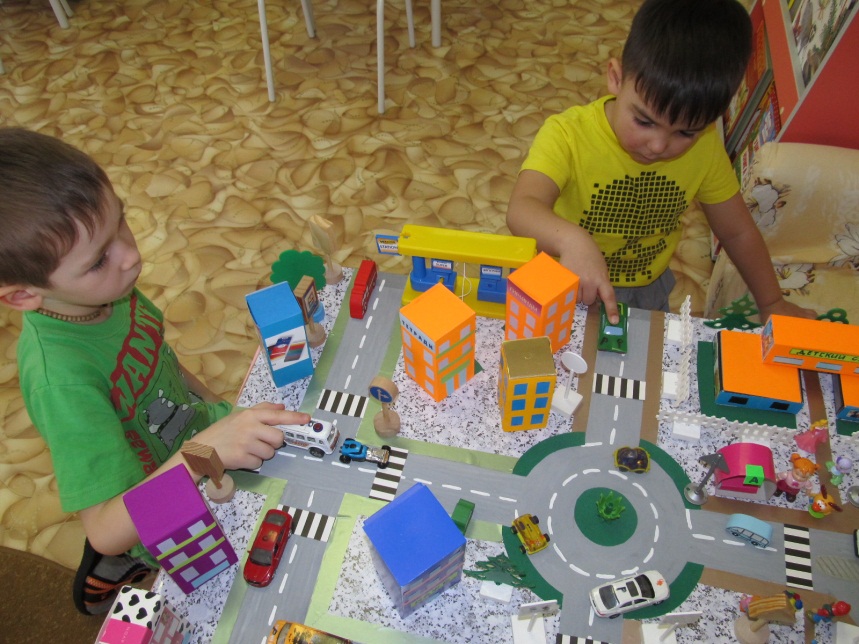                                                                      Составитель: Емельянова Н.И.,                                                                                                                                  	учитель-логопед2019 г.Тема:  «Самый главный с давних пор на дороге светофор» (правила дорожного движения)Возрастная группа детей: подготовительная к школе группа.Цель: Формирование у детей устойчивых навыков безопасного поведения на улицах и дорогах.Основная образовательная область «Речевое развитие ».Задачи:систематизировать и закреплять знания детей по теме «Правила дорожного движения»; обогащать и активизировать словарь; совершенствовать грамматический строй речи; совершенствовать навык образования сложных слов; развивать связную речь, речевой слух, зрительное восприятие;развивать внимание, память, мышление, развивать артикуляционную и общую моторику, закреплять умения координировать речь с движениями.воспитывать навыки сотрудничества, активности, инициативности, самостоятельности. Интегрируемые образовательные области: «Познавательное развитие».Задачи: - формировать понятие  «Правила дорожного движения»;- расширять и систематизировать представления детей о правилах безопасного поведения на улице; - способствовать развитию мыслительной деятельности, внимания, слуха, памяти.- формировать соответствующую модель поведения, положительное отношение к выполнению ПДД. «Социально-коммуникативное развитие»Задачи:- развивать интерес к участию в совместной деятельности, игре;- стремление сообща работать в группе, считаться с интересами других;- вырабатывать потребность соблюдения правил дорожного движения;- воспитывать  навыки сотрудничества, внимания, умение ориентироваться на улице. «Художественно - эстетическое развитие».Задачи: -развивать способность детей воспринимать  художественные произведения;-проявлять творчество и фантазию в продуктивной деятельности - воспитывать интерес к художественному слову.4. «Физическое развитие».Задачи: - удовлетворять потребности детей в двигательной активности посредством физ. минуток, подвижных игр, пальчиковой гимнастики.-совершенствовать основные движения, укреплять осанку;Перечень видов детской деятельности и соответствующих им форм работы: Интеграция образовательных областей:  Задачи:-познавательная: восприятие   мнемотаблиц ,  схем,  решение проблемы;-коммуникативная: беседа, рассказ, игры с правилами, дидактическая игра, рассматривание иллюстраций, работа в группах;-игровая – словесная игра, дидактические игры, подвижная игра;-восприятие художественных   произведений:  прослушивание стихотворений,   музыкального этюда;-двигательная: подвижная дидактическая игра, пальчиковая гимнастика, физ. минутки;- конструирование: изготовление продуктов детского творчества. Планируемый результат:- используют приобретенные элементарные знания о поведении на улице;- знают о правилах поведения в общественном транспорте;- сформирована потребность соблюдения правил дорожного движения.1. Оборудование: ноутбук, флешкарта (звукозапись, видеозапись), магнитная доска.2. Материалы: игрушка Стобед, машина, иллюстрации с изображением дорожных знаков; макет улицы города и светофора, игрушечные автомобили, фигурки пешеходов. Серия сюжетных картинок «Лото осторожностей», атрибуты для игры «Автомобили и пешеходы».Предварительная работа:  Слушание аудиозаписи «Звуки на улице»,наблюдения за дорожным движением, поведением пешеходов. Беседы о ПДД.  Разучивание пальчиковой игры «Правила движения». Чтение произведений  С.Михалкова, С. Яковлева.Ход НОД1 часть «Мотивационно - побудительная».На машине едет Стобед и приговаривает: - Тише едешь – дальше будешь!, Тише едешь – дальше будешь!  Логопед:- Почему говорят: «Тише едешь - дальше будешь»?Ответы детейЛогопед: Правильно, чем аккуратнее  и спокойнее ведут себя на проезжей части все участники движения, тем меньше происшествий происходит на автодорогах.- Кто же это: участники движения?Ответы детей
- Скажите, как называют людей, идущих по улице? 
Ответы детей
Логопед: - какие два слова объединились и стали дружить, чтобы получилось слово «пешеход»?Ответы детейЛогопед: Для того чтобы не мешать транспорту, пешеходы должны соблюдать правила дорожного движения. Давайте поиграем и расскажем Стобеду об этих правилах. Игра «Говорящие знаки». Каждый ребёнок выбирает любой дорожный знак, стоящий на макете и рассказывает о нём: что обозначает, для кого из участников движения предназначен и что может произойти, если водитель или пешеход не заметят его или не выполнят его указание. При необходимости логопед и дети уточняют, дополняют рассказы.Логопед: Стобед внимательно слушал ваши рассказы и всё понял. Он приготовил для вас стихотворение. Хотите послушать?Чтение стихотворения «Проишествие»  Н.Кончаловская
Пристают к отцу ребята:
"Подари нам самокат!"
Так пристали, что отец
Согласился наконец.
Говорит отец двум братцам:
"Сам я с вами не пойду.
Разрешаю вам кататься
Только в парке и в саду".
На бульваре старший брат
Обновляет самокат.
Младший брат не удержался
И по улице помчался.
Он летел вперед так скоро,
Что не видел светофора.
Вот без тормоза , один,
Он попал в поток машин...
Так и есть - шалун споткнулся,
Под машину подвернулся.
Но водитель был умелый -
У мальчишки руки целы.
Жив остался в этот раз,
Слезы катятся из глаз...
Можно ездить по бульвару.
По дорожке беговой,
Но нельзя по тротуару,
И нельзя по мостовой.
Стобед: Я ещё одно слово услышал, в котором спрятались целых два!!! Отгадайте его.Ответы детей. При необходимости одно из составляющих слова «самокат» подсказывает Стобед.2 Часть «Основная».Логопед: Стобед написал какие-то правила, давайте проверим прав ли он.Игра «Исправьте ошибки» - Нужно ходить по дороге, а не по тротуару. - Переходить дорогу можно хоть где.- На красный цвет смело переходи дорогу.- В автобусе никогда не держитесь за поручни. - Выпрыгивайте из автобуса, не ожидая полной остановки транспорта. - В автобусе разговаривайте громко, смейтесь. Ответы детей.Стобед: Как хорошо вы знаете правила! А я знаю гимнастику для пальчиков. Будете со мной рассказывать? Пальчиковая гимнастика «Правила движения»Дорожных правил очень много (сжимаем, разжимаем кулачки)Их нужно знать и выполнять!Раз - внимание -дорога! (загибаем пальцы)Два - сигналы светофораТри - смотри дорожный знак,А четыре – переход!Правила всем надо знать (хлопаем в ладоши)И всегда их выполнять. (большие пальцы вверх)Раздаются звуки улицыЛогопед: Слышите звуки? Посмотрите, засветился экран нашего компьютера.  Это приглашение к очередной игре.Игра «Куча-мала» (развитие зрительного восприятия, использование ИКТ)На экране появляется изображение светофора с мигающими «глазами».Логопед: как вы думаете, какую игру хочет предложить светофор?Ответы детей.П/И «Автомобили и пешеходы»Дети получают соответствующие атрибуты. Под музыку и меняющиеся сигналы светофора,  «автомобили» и «пешеходы» выполняют нужные  действия.Логопед: Стобед, что за картинки у тебя в карманчике?Стобед: А вот, посмотрите.На картинках изображены разные ситуации по правилам дорожного движения. Логопед: Ребята, как вы думаете, о чём эти картинки и как их можно разделить?Ответы детей.Логопед: Конечно, это картинки, которые говорят, как нужно вести себя на улице, и как нельзя. Давайте сделаем коллажи и подарим их Стобеду.Работа детей в группах (продуктивная  деятельность по изготовлениюколлажей).3 Часть  «Рефлексивная».Дети обсуждают коллективную работу, дарят Стобеду.Стобед: Спасибо вам за то, что вы объяснили мне, как нужно вести себя на улицах города. Теперь я буду внимателен и осторожен. Можно обращаться к вам, если мне понадобиться помощь или появятся новые вопросы? Логопед: Как вы думаете, помогли мы Стобеду?Он ещё придёт к нам?Ответы детей.